William DilksWilliam Dilks, born in Bushey in 1890, was the son of William and Sarah Ann Dilks, and one of six children. The family home was 116, Pinner Road, Oxhey and his father was a bricklayer.  In 1911, when William was 20, he was employed as a labourer.  He enlisted in Watford as Private 12527 in the Bedfordshire Regiment. He served in France and Flanders and was killed in action on 1 March 1918. He is remembered with honour at Ribecourt British Cemetery and is commemorated on the memorial at St Matthew’s Church, Oxhey. By 1915 his father had moved to 103, Liverpool Road, Watford.	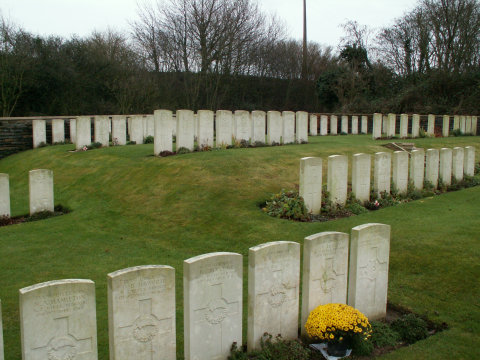 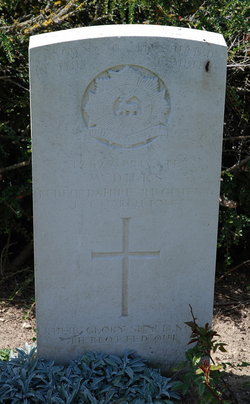 